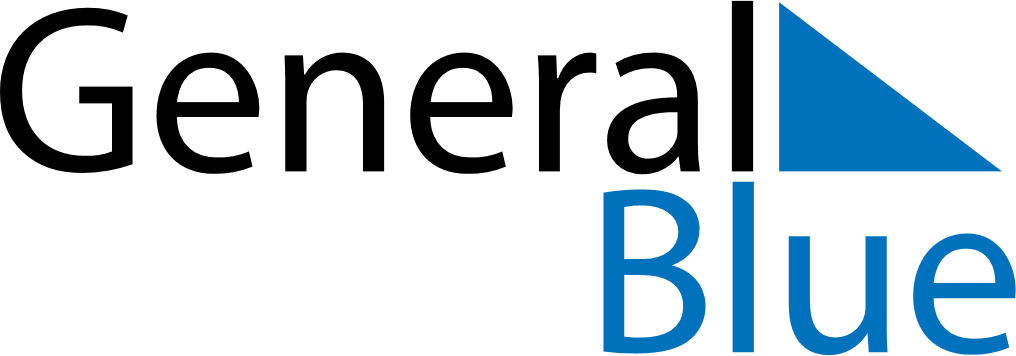 October 2024October 2024October 2024October 2024October 2024October 2024Straseni, MoldovaStraseni, MoldovaStraseni, MoldovaStraseni, MoldovaStraseni, MoldovaStraseni, MoldovaSunday Monday Tuesday Wednesday Thursday Friday Saturday 1 2 3 4 5 Sunrise: 7:04 AM Sunset: 6:45 PM Daylight: 11 hours and 41 minutes. Sunrise: 7:05 AM Sunset: 6:43 PM Daylight: 11 hours and 38 minutes. Sunrise: 7:07 AM Sunset: 6:41 PM Daylight: 11 hours and 34 minutes. Sunrise: 7:08 AM Sunset: 6:39 PM Daylight: 11 hours and 31 minutes. Sunrise: 7:10 AM Sunset: 6:37 PM Daylight: 11 hours and 27 minutes. 6 7 8 9 10 11 12 Sunrise: 7:11 AM Sunset: 6:36 PM Daylight: 11 hours and 24 minutes. Sunrise: 7:12 AM Sunset: 6:34 PM Daylight: 11 hours and 21 minutes. Sunrise: 7:14 AM Sunset: 6:32 PM Daylight: 11 hours and 17 minutes. Sunrise: 7:15 AM Sunset: 6:30 PM Daylight: 11 hours and 14 minutes. Sunrise: 7:16 AM Sunset: 6:28 PM Daylight: 11 hours and 11 minutes. Sunrise: 7:18 AM Sunset: 6:26 PM Daylight: 11 hours and 8 minutes. Sunrise: 7:19 AM Sunset: 6:24 PM Daylight: 11 hours and 4 minutes. 13 14 15 16 17 18 19 Sunrise: 7:21 AM Sunset: 6:22 PM Daylight: 11 hours and 1 minute. Sunrise: 7:22 AM Sunset: 6:20 PM Daylight: 10 hours and 58 minutes. Sunrise: 7:23 AM Sunset: 6:18 PM Daylight: 10 hours and 54 minutes. Sunrise: 7:25 AM Sunset: 6:16 PM Daylight: 10 hours and 51 minutes. Sunrise: 7:26 AM Sunset: 6:15 PM Daylight: 10 hours and 48 minutes. Sunrise: 7:28 AM Sunset: 6:13 PM Daylight: 10 hours and 45 minutes. Sunrise: 7:29 AM Sunset: 6:11 PM Daylight: 10 hours and 41 minutes. 20 21 22 23 24 25 26 Sunrise: 7:31 AM Sunset: 6:09 PM Daylight: 10 hours and 38 minutes. Sunrise: 7:32 AM Sunset: 6:07 PM Daylight: 10 hours and 35 minutes. Sunrise: 7:33 AM Sunset: 6:06 PM Daylight: 10 hours and 32 minutes. Sunrise: 7:35 AM Sunset: 6:04 PM Daylight: 10 hours and 28 minutes. Sunrise: 7:36 AM Sunset: 6:02 PM Daylight: 10 hours and 25 minutes. Sunrise: 7:38 AM Sunset: 6:00 PM Daylight: 10 hours and 22 minutes. Sunrise: 7:39 AM Sunset: 5:59 PM Daylight: 10 hours and 19 minutes. 27 28 29 30 31 Sunrise: 6:41 AM Sunset: 4:57 PM Daylight: 10 hours and 16 minutes. Sunrise: 6:42 AM Sunset: 4:55 PM Daylight: 10 hours and 13 minutes. Sunrise: 6:44 AM Sunset: 4:54 PM Daylight: 10 hours and 10 minutes. Sunrise: 6:45 AM Sunset: 4:52 PM Daylight: 10 hours and 6 minutes. Sunrise: 6:47 AM Sunset: 4:51 PM Daylight: 10 hours and 3 minutes. 